		Campers in Elk River Committee Agenda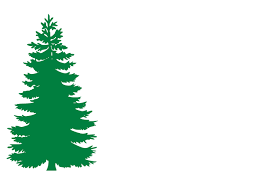 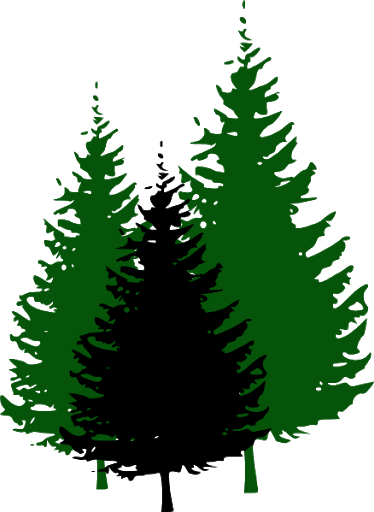 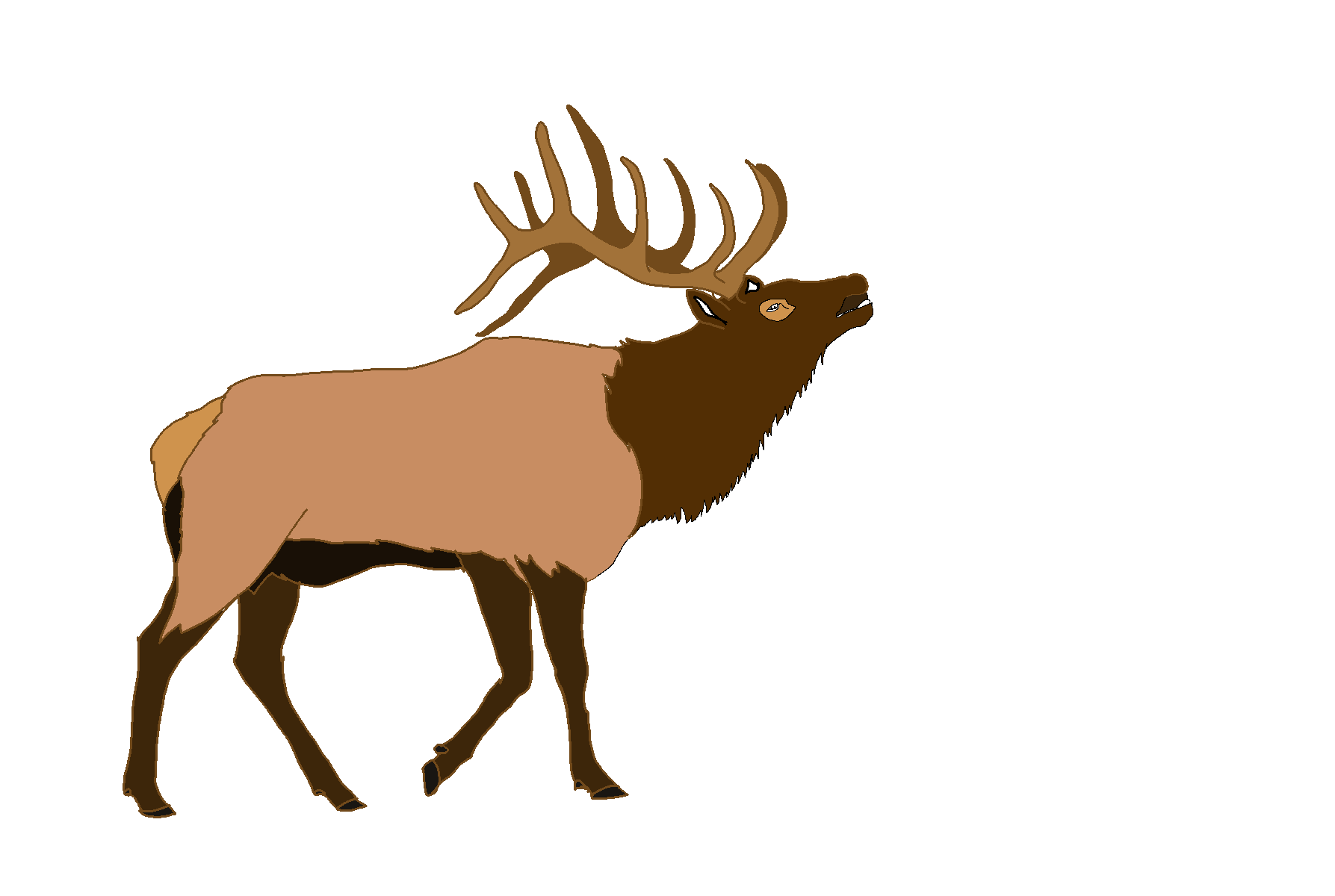 		Wednesday Thursday, June 21, 2023 – 5:00 p.m.		206 North Front Street, Elk River, IdahoCall to order  Visitors/GuestsCampers discussion continuedAdjourn*If you plan on attending please call Diana Olson ahead of time if possible at (208)826-3628.  Thank you!Corrected 6/19/23 CB